Publicado en Lleida el 25/03/2024 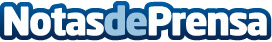 Link Up Fest, una inyección de talento para el ecosistema emprendedor, de innovación empresarial y de inversiónLa ciudad de Lleida acogerá los próximos días 10 y 11 de abril la primera edición del Link Up Fest, el mayor evento del ecosistema emprendedor e intraemprendedor de la región (Lleida-Huesca Este-Ebre) impulsado desde la iniciativa privadaDatos de contacto:José Miguel ZubietaRelaciones con la prensa Link UP, conecta y eleva648728301Nota de prensa publicada en: https://www.notasdeprensa.es/link-up-fest-una-inyeccion-de-talento-para-el Categorias: Nacional Finanzas Cataluña Emprendedores Eventos Innovación Tecnológica http://www.notasdeprensa.es